W związku z brakiem w bazie danych LOIIB wielu aktualnych informacji dotyczących naszych członków, prosimy o czytelne wypełnienie (drukowanymi literami) poniższego formularza i dostarczenie osobiście do Biura Izby lub przesłanie pocztą na adres Biura LOIIB: ul. Bursaki 19, 20-150 Lublin.DANE OSOBOWEOŚWIADCZENIE□ Wyrażam zgodę na przetwarzanie przez Lubelską Okręgową Izbą Inżynierów Budownictwa, ul. Bursaki 19, 20 – 150 Lublin, NIP: 712-27-79-229 REGON: 432539440, moich danych osobowych zawartych w niniejszym formularzu, co jest związane z celem działalności Izby. Podanie danych jest dobrowolne, jednakże jest ono niezbędne do realizacji celów statutowych Izby. □ Wyrażam zgodę na przekazanie moich danych osobowych w postaci imienia i nazwiska podmiotom zewnętrznym, 
za pomocą których LOIIB realizuje swoje cele statutowe, w szczególności podmiotom przeprowadzającym szkolenia. Podanie danych jest dobrowolne, jednakże jest ono niezbędne do wystawienia zaświadczenia lub certyfikatu potwierdzającego udział w szkoleniu.UWAGA!!!Niezbędne jest zaznaczenie dwóch pól  - gdyż wymagane są obie zgody do zaktualizowania danych osobowychData ……………………….…… Czytelny podpis ………………………….……………………………………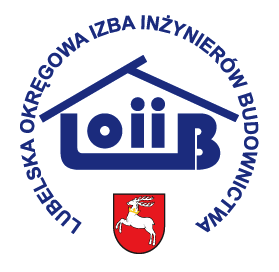 LUBELSKA OKRĘGOWA IZBA 
INŻYNIERÓW BUDOWNICTWA 
ul. Bursaki 19, 20-150 Lublin
www.lub.piib.org.plImię i nazwisko:PESEL:Nr członkowski LOIIB:Adres zameldowania/zamieszkania:Adres do korespondencji:E-mail:Telefony kontaktowe: